SYNTEZA KONCEPCJI PROGRAMOWO - PRZESTRZENNEJNieruchomości, na których będzie realizowana inwestycja: OPIS STANU ISTNIEJĄCEGOObszar zadania zlokalizowany jest w województwie kujawsko – pomorskim, w południowo – wschodniej części miasta Bydgoszcz. Projektowana infrastruktura rowerowa znajdować się będzie wzdłuż ulicy Glinki od ul. Dąbrowa do ul. Bydgoskich Przemysłowców.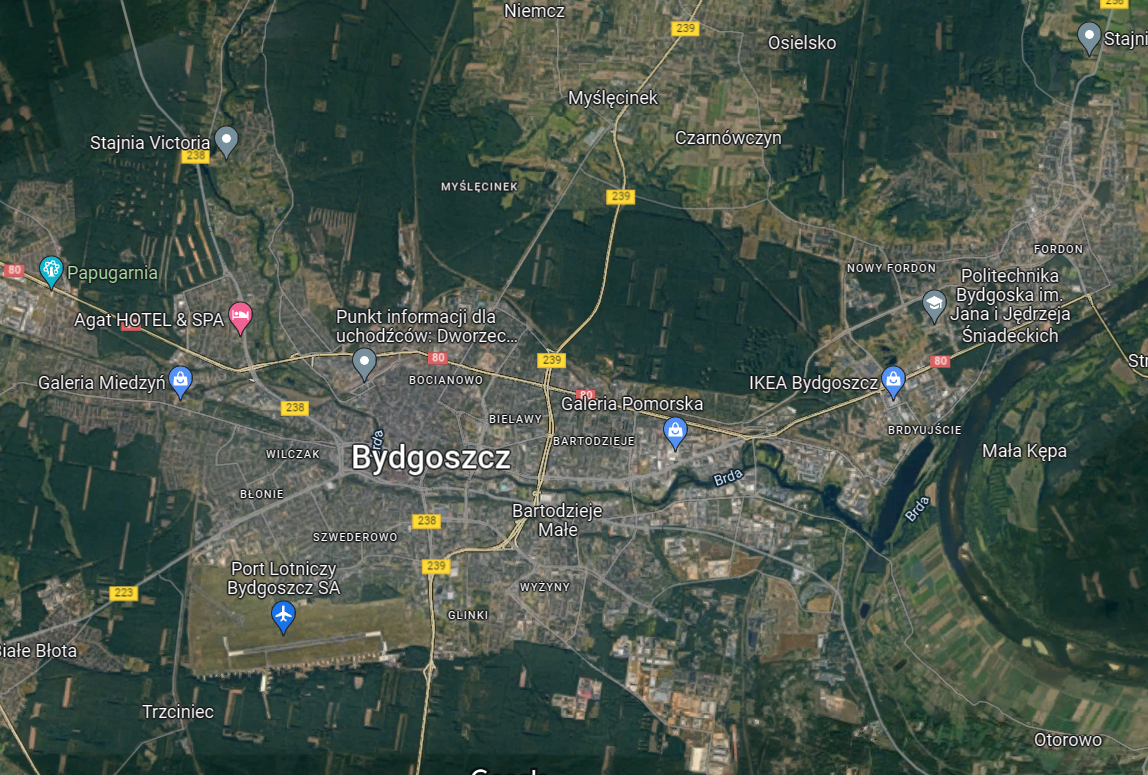 Rys. 1.1 Lokalizacja zadania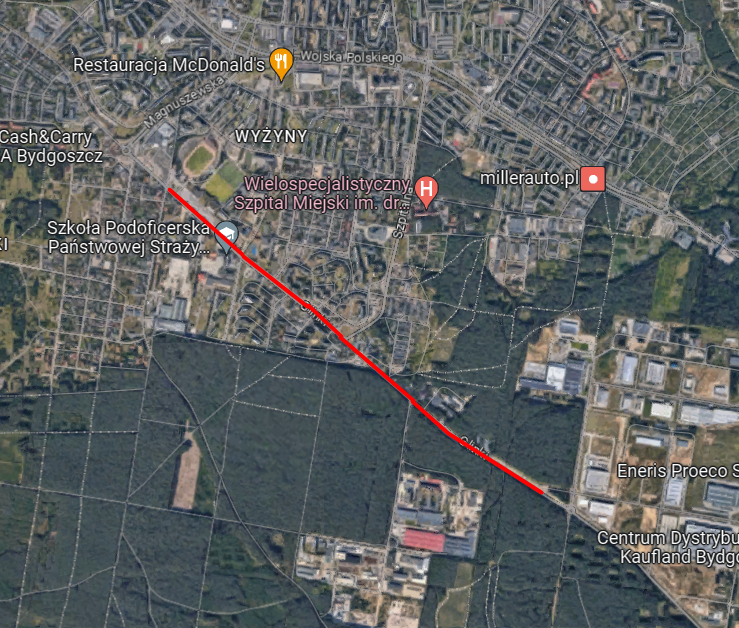 Rys. 1.2 Przebieg zadaniaW stanie istniejącym wzdłuż ul. Glinki występuje ciąg rowerowy na odcinku od ul. Jana Pawła II do ul. Dąbrowa. Ma szerokość 2,5m i wykonany jest z betonu asfaltowego. Wzdłuż ścieżki rowerowej występuje chodnik o szerokości 2,5 m wykonany z kostki betonowej koloru szarego. Wzdłuż ścieżki rowerowej przebiega opaska o szerokości 0,5m wykonana z kostki kamiennej. 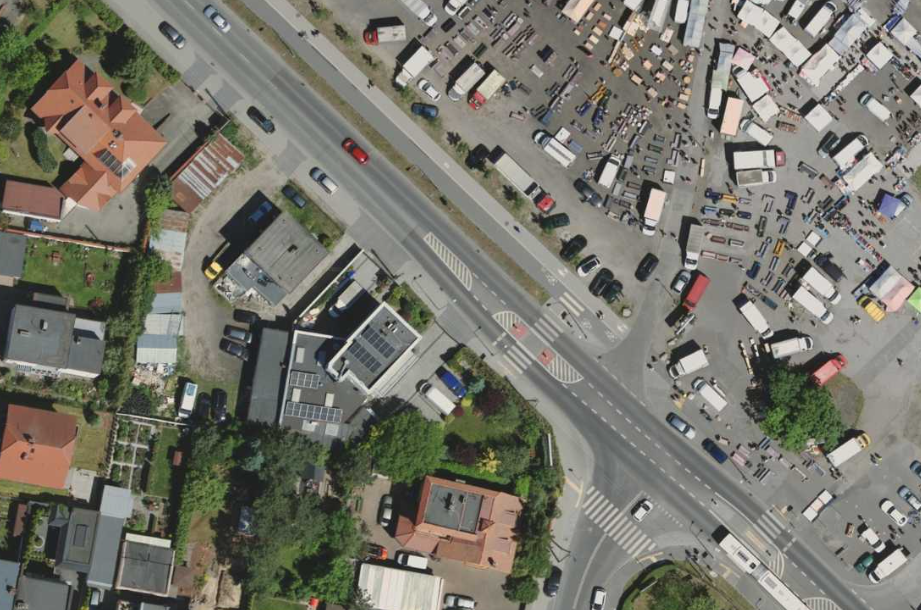 Rys. 1.3 Zakończenie ciągu rowerowego po zachodniej stronie ul. Glinki.Od strony wschodniej od Parku Przemysłowo – Technologiczego do zakończenia ulicy Bydgoskich Przemysłowców wystepuje ciąg rowerowy z betony asfaltowego o szerokości 2,0 m oraz chodnik z kostki betonowej koloru szarego o szerokości 2,0 m.. Wzdłuż ścieżki rowerowej przebiega opaska o szerokości 0,5m wykonana z kostki kamiennej.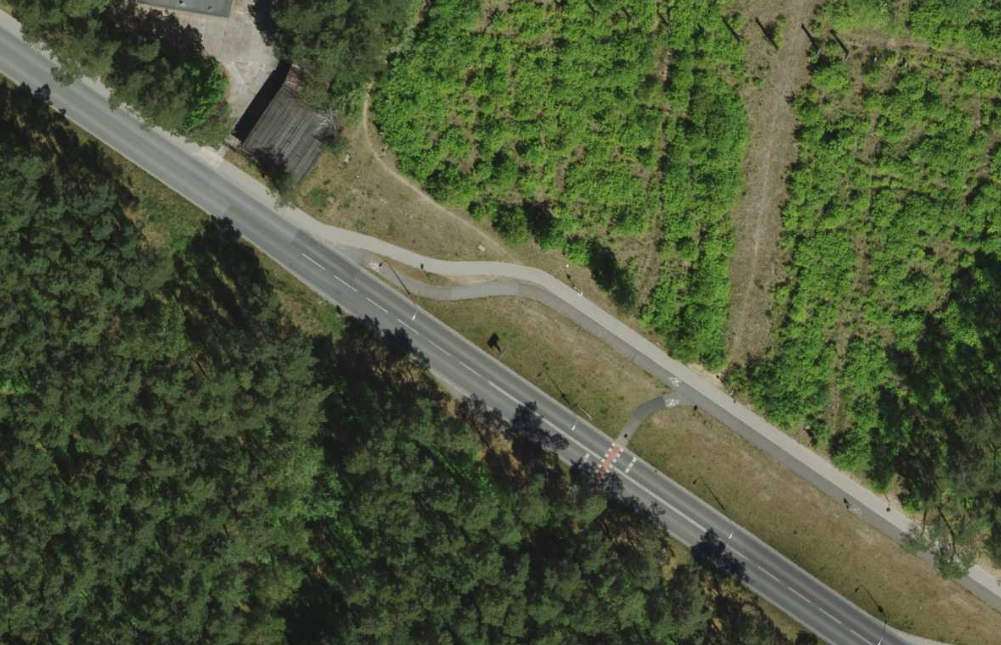 Rys. 1.4 Zakończenie ciągu rowerowego po wschodniej stronie ul. Glinki.Wzdłuż ulicy Glinki na odcinku od ul. Dąbrowa do początku ul. Bydgoskich Przemysłowców wystepują jedynie chodniki o zmiennej szerokości i z różnego rodzaju nawierzchni. W wielu miejscach stan tej nawierzchni jest zły i wymaga prac remontowych. Odniesienie do Miejscowego Planu Zagospodarowania PrzestrzennegoTeren, na którym projektowana jest infrastrukrura rowerowa tylko częściowo jest objęty następującymi Miejscowymi Planami Zagospodarowania Przestrzennego:teren po północnej stronie ul. Glinki na odcinku od skrzyżowania z ul. Magnuszewską do końca terenu parkingu przy budynku Gllinki 79 objęty jest Miejscowym Planem „Wyżyny – Chemik” w Bydgoszczy. Teren projektowy znajduje się w obszarze o nr 10.KD-Z tj. przewidziany pod ulicę klasy zbiorczej. odcinek ul. Bydgoskich Przemysłowców (w planie jako ul. Emilianowska – założenia z roku 2005) objęty jest Miejscowym Planem pt. „Łęgnowo – Park Technologiczny” w Bydgoszczy. Teren projektowy znajduje się w obszarze o nr 3.KDWp tj. przewidziany pod drogi wewnętrzne. Odcinek ul. Glinki od skrzyżowania z ul. Szpitalną do części ul. Bydgoskich Przemysłowców jest obszarem, dla którego nie ma obowiązującego Miejscowego Planu, a jedynie podjęto uchwały o przystąpieniu do sporządzenia miejscowego planu pt. „Kapuściska – Hubala - Dobrzańskiego” w Bydgoszczy oraz „Łęgnowo – Glinki” w Bydgoszczy. Pozostałe obszary to tereny, dla których nie uchwalono Miejscowego Planu Zagospodarowania Przestrzennego.ROZWIĄZANIA PROJEKTOWEW ramach przyjętych rozwiązań projektowych przewiduje się budowę infrastruktury pieszej i rowerowej, o długości około 1930 m w następujących lokalizacjach:ścieżkę rowerową wraz z chodnikiem po stronie północnej ul. Glinki na odcinku skrzyżowania z ul. Dąbrowa do skrzyżowania z ul. Rysią i ul. Białogardzką;ścieżkę rowerową wraz z chodnikiem po stronie południowej ul. Glinki na odcinku skrzyżowania z ul. Rysią i ul. Białogardzką ul. Czarny Szlak;ciąg pieszo – rowerowy po stronie południowej ul. Glinki na odcinku od ul. Czarny Szlak do POLON-ALFA S.A;ścieżkę rowerową po stronie południowej na odcinku od POLON-ALFA S.A. do ul. Bydgoskich Przemysłowców;Przyjęto następujące parametry ciągów:ścieżka rowerowa:szerokość: 				2,5 m;(za wyjątkiem odcinka od ul. Rysiej do ul. Czarny Szlak, gdzie szerokość wynosi 2,0 m)nawierzchnia 				bitumiczna;ciąg pieszo - rowerowy:szerokość: 				3,0 m;nawierzchnia 				bitumiczna;chodnik:szerokość: 				1,8 m(za wyjątkiem odcinka od ul. Dąbrowa do projektowanej zatoki autobusowej, gdzie szerokość wynosi 2,3 m)nawierzchnia 				kostka betonowa koloru szarego.W związku z projektowanymi ciągami pieszymi i rowerowymi przewidziano następujące parametry przejść dla pieszych i przejazdów dla rowerów:przejazd na północnym wlocie ul. Dąbrowa:przejście scalone z przejazdem:szerokość przejścia dla pieszych – 2,5mszerokość projektowanego przejazdu dla rowerzystów – 3,0mdługość – 8,4 m.przejście dla pieszych na ul. Glinki pomiędzy projektowanymi zatokami autobusowymi:szerokość przejść dla pieszych – 4,0 mdługość – 3,56 m i 3,0 m.przejście dla pieszych na ul. Glinki przy skrzyżowaniu z ul. Kozala:szerokość przejść dla pieszych – 4,0 mdługość – 3,00 m i 3,0 m.skrzyżowanie ul. Glinki i ul. Białostockiej: wlot północny ul. Białostockiej:przejście scalone z przejazdem:szerokość przejścia dla pieszych – 2,75 mszerokość projektowanego przejazdu dla rowerzystów – 3,0mdługość – 6,1 m.wlot wschodni ul. Glinki:szerokość przejść dla pieszych – 4,0 mdługość – 3,00 m i 3,0 m.wlot zachodni ul. Glinki:szerokość przejść dla pieszych – 4,0 mdługość – 3,00 m i 3,0 m.skrzyżowanie ul. Glinki, ul. Rysiej i ul. Białogardzkiej: wlot północny ul. Białogardzkiej:przejście scalone z przejazdem:szerokość przejścia dla pieszych – 2,50 mszerokość projektowanego przejazdu dla rowerzystów – 3,0mdługość – 6,50 m.wlot południowy ul. Rysiej:szerokość przejazdu dla rowerzystów – 3,0 mszerokość przejścia dla pieszych – 2,50 mdługość – 6,70 m. wlot wschodni ul. Glinki:szerokość przejazdu dla rowerzystów – 3,0 mszerokość przejścia dla pieszych – 2,50 mdługość – 6,70 m.wlot zachodni ul. Glinki:szerokość przejazdu dla rowerzystów – 3,0 mszerokość przejścia dla pieszych – 2,50 mdługość – 8,40 m.przejazd na ul. Czarny Szlak: przejście scalone z przejazdem:szerokość przejścia dla pieszych – 2,50mszerokość projektowanego przejazdu dla rowerzystów – 3,0mdługość – 7,3 m.przejście dla pieszych na ul. Glinki przy przy ul. Czarny Szlak:szerokość przejścia dla pieszych – 2,5 mdługość – 7,0 m.przejazd na ul. Glinki: przejście scalone z przejazdem:szerokość przejścia dla pieszych – 2,5 mszerokość projektowanego przejazdu dla rowerzystów – 3,0mdługość – 18,70 m.przejazd na ul.Bydgoskich Przemysłowców : szerokość projektowanego przejazdu dla rowerzystów – 3,0mdługość – 7,0 m.Szczegółowe rozwiązania projektowe zostały przedstawione na Rys. 2.1, 2.2 i 2.3 Plan sytuacyjny z zarysem ORD (skala 1:500).NAZWA INWESTYCJI:Budowa infrastruktury rowerowej na ciągach ulic w BydgoszczyCzęść 3 Budowa infrastruktury rowerowejwzdłuż ulicy GlinkiBudowa infrastruktury rowerowej na ciągach ulic w BydgoszczyCzęść 3 Budowa infrastruktury rowerowejwzdłuż ulicy GlinkiZAMAWIAJĄCY: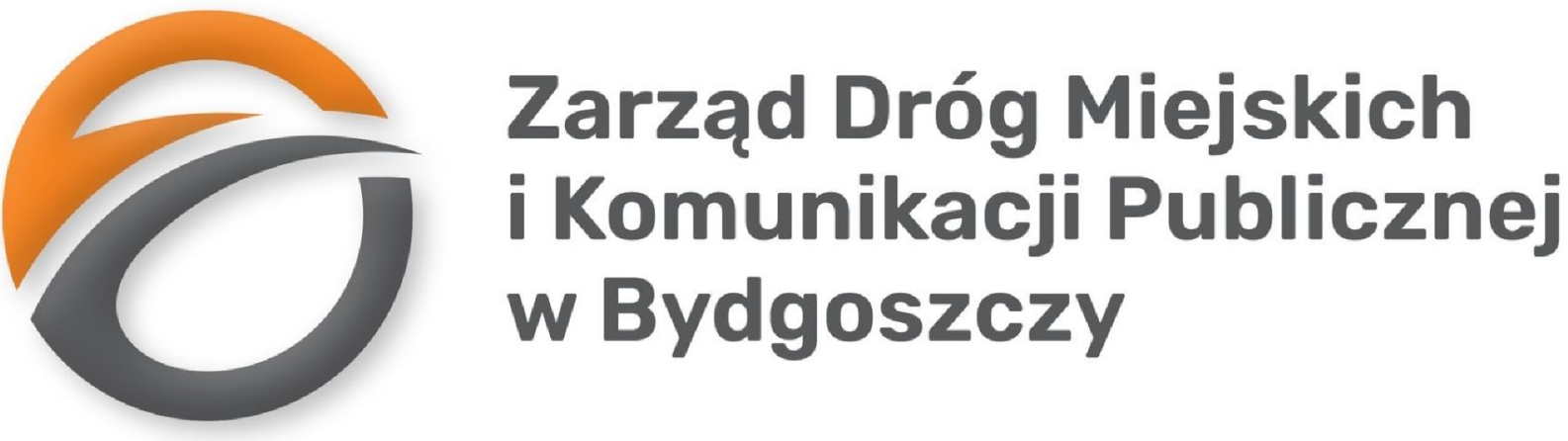 Zarząd Dróg Miejskich i Komunikacji Publicznejw Bydgoszczyul. Toruńska 174a85-844 BydgoszczZESPÓŁ OPRACOWUJĄCYZESPÓŁ OPRACOWUJĄCYZESPÓŁ OPRACOWUJĄCYIMIĘ I NAZWISKOFUNKCJAPODPISdr inż. Grzegorz BebynProjektant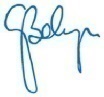 DATA: 01.2024 r.NR EGZ.: